Curriculum vitaePERSONAL DETAILS: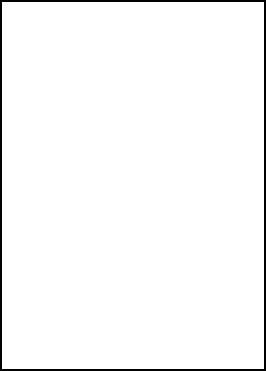 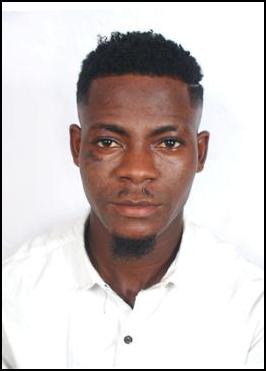 GENERAL HELPEROBJECTIVETo obtain the General Helper position with your company and provide excellent service. Able to work and be a part of your prestigious organization that would further enhance the knowledge and the discipline built in me and would give me an opportunity to learn and handle warehouse tasks and also to handle logistics tasks to my best.PERSONAL SKILLSSelf-motivated and innovative team player with ability to work under minimum supervision.A result oriented and responsible individual with ability to use intuition to solve complex problems for impossible results.Good interpersonal and communication skills.Flexible and Understanding easyACADEMIC QUALIFICATIONHigh school certificate of educationWORK EXPERIENCEPOSITION:DURATION:GENERAL HELPER2 YEARSPOSITION:DURATION:GENERAL HELPER2 YEARSRESPONSIBILITIESCleaned tools and organized tools according to jobsAssisted with material handlingRan errands for workers to get food and supplies.Load and unload blocks/rings from factory to customer’s site.Managed daily purchases and kept inventory of supplies in storage.Helps in making of blocks and rings.Offload cements from trailer into store.Preparing deliveries for the van drivers.Moving and organizing stock.Ensuring a clean and safe workhouse for staff to work in.Measuring and taking precautions for goods going by Air Freight.Maintaining the record of goods shipped and receivedChecking documentation of cargo and classify them as per tariffsAdvising clients regarding payment methods and transportation of their good.Cross checking the items received against the invoices & record the missing goodsNegotiating the shipping price with Various Customers.SKILLS AND COMPETENCESFocused on client and customer servicesHospitality managementGood communication skillsEfficient in time managementAbility to build strong relationships with customersCan stay calm in a crisis situationWilling to work days, evening and weekendsTeam workHaving  an enthusiastic drive and a positive ‘can do’ attitudeFlexible to meet the demands of the businessLANGUAGES:EnglishHOBBIES:TravellingLearning new skillsReading booksMaking new friendsDECLARATIONI here by declaring that the above provided information is true and holding all certificates stated above and I promise to work hard to reach employers demands and satisfaction of the end users of the service.DOSUMUNAME::DOSUMULanguage:EnglishVisa Status:Visit VisaDate of Birth:16-MAY-1991Email:Dosumu-393779@2freemail.com Marital Status :Marital Status :SingleAddress:Dubai U.A.E.